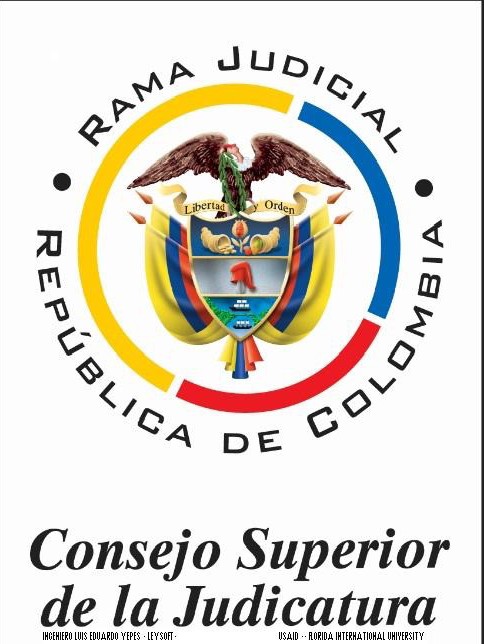                                                                                            FORMATO GUIA No 1. Recepción  de solicitudes /UDAE/CDB